TERMO de COMPROMISSO = DISCENTE VOLUNTÁRIO/A de EXTENSÃOTipo de concessão: 	Nova  	Renovação 	Pelo presente TERMO de COMPROMISSO, eu  detentor dos dados que seguem abaixo:CPF:  Título de Eleitor:  Zona:   Seção:Data de Emissão:  Município:  Unidade Federativa: Data de Nascimento: RG : Órgão emissor:  Estado emissor:    Data de expedição do RG: Nacionalidade:   UF de Nascimento:   Município de nascimento: Sexo/Gênero: Autoidentificação (identidade étnico-racial): Estado Civil: E-mail: Nome do Pai: Nome da Mãe: Endereço do Acadêmico: Desde quando reside: :  Nº: Bairro:  Município:  Estado: CEP: Telefone residencial com DDD:  Telefone celular com DDD: Assumo o compromisso de desempenhar as atividades como DISCENTE VOLUNTÁRIO/a, previstas no plano de trabalho da Ação  sob a orientação do/a professor/a  ,do departamento  do Centro  durante o período de  a Minha inscrição no Programa de Voluntários/as de Extensão atende aos critérios exigidos no Capítulo VI do ANEXO Único da Resolução no. 082/2004 – CONSUNI. (Art.6º. Comprovante de matrícula em curso de graduação ou pós-graduação. Art.7º. Média geral nas disciplinas cursadas igual ou superior a 6,0 (seis). Art.7º. Não ter reprovação em mais de 04 (quatro) disciplinas obrigatórias. Art.8º. Dispor de 8 (oito) horas semanais, no mínimo, para o trabalho de Extensão Voluntário). Documentação ANEXA necessária: 1. Atestado de Matrícula em Curso de Graduação ou Pós-Graduação   2. Histórico Escolar  A/o DISCENTE VOLUNTÁRIA/o de EXTENSÃO executará o seu plano de trabalho sob a orientação do/a Professor/a  que se manifesta favorável a sua aceitação (Art.9º. Capítulo VI do ANEXO Único da Resolução no. 082/2004 – CONSUNI).Florianópolis .Discente Voluntário/a de Extensão                                  Professor/a Orientador/aProf. Fabio NapoleãoPró-Reitor de Extensão, Cultura e Comunidade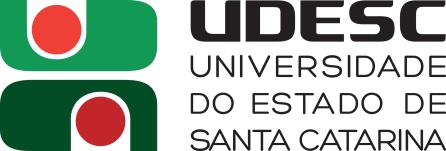 UNIVERSIDADE DO ESTADO DE SANTA CATARINAPRÓ-REITORIA DE EXTENSÃO, CULTURA E COMUNIDADECOORDENADORIA DE EXTENSÃOFone: (48) 3321-8029 / 3321-8037 Fax: (48) 3321-8030